Персональный сайт классного руководителя Мубараковой Гульнары Рамазановныgulnara72.ucoz.net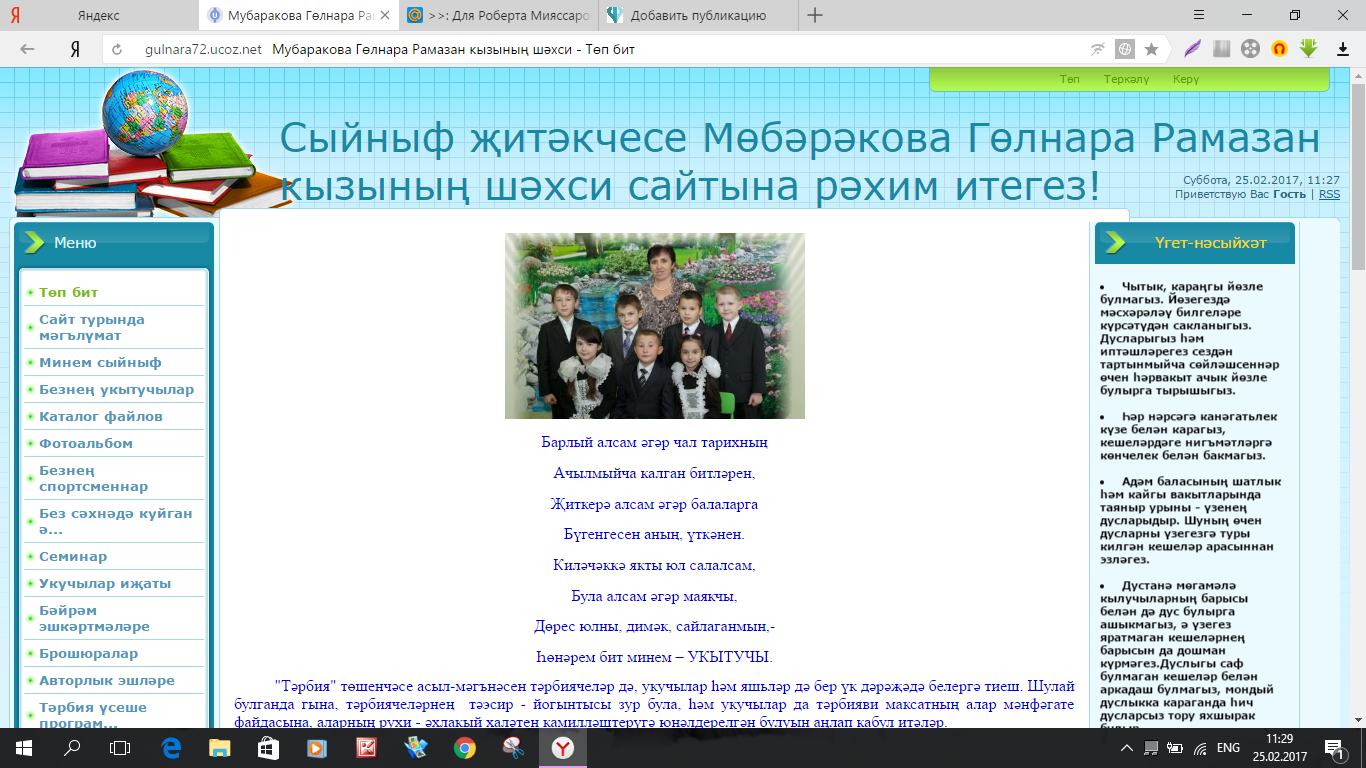 